感染症法第５３条の１１に基づく退院結核患者届出票（この届出票は、病院管理者が退院後記入し、７日以内に最寄りの保健所に提出のこと。患者本人が２０歳未満の場合保護者氏名・住所の記載のこと。）病　　　名　　　　　　　　　　　　　　　患者氏名	　　　　　　　　　　　　　　　　　　　　　　　　　　　　　　　　　　　男　　　　　　　　　　　　　　　　　　　　　　　　　　　　　　　　　　　　　　女　　　　　　　　　　　　　　　　　　　　　　　　生年月日　年　月　日（　　歳）　　　　　　　　　　　　　　　　　　　　患者住所　 患者職業　 退院年月日　　　年　　月　　日　　　　　保護者氏名 　　　　　　　　　　　　　　　　　　　　保護者住所 退院時の病状　　　　　年　月　日届出　　病院名　　　　　　　　　　　　　　病院所在地　　　　　　　　　　　電話番号　　　　　　　　　　　　　　管理者氏名X線所見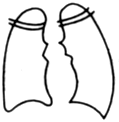 　　年　月　日撮影X線所見　　年　月　日撮影日　本　結　核　病　学　会　病　型　分　類日　本　結　核　病　学　会　病　型　分　類日　本　結　核　病　学　会　病　型　分　類活動性分類X線所見　　年　月　日撮影X線所見　　年　月　日撮影病　側病巣の性状拡　が　り１　活動性２　不活動性３　活動性不明X線所見　　年　月　日撮影X線所見　　年　月　日撮影r　右のみl　左のみb　両　側Ⅰ広汎空洞型Ⅱ非広汎空洞型Ⅲ不安定非空洞型Ⅳ安定非空洞型Ｈ肺門リンパ節腫脹Pl浸出性胸膜炎Op手術のあと１　第２肋骨前端上縁を通る水平線以上の肺野の面積を超えない範囲２　１と３の中間３　一側肺野面積を超えるもの１　活動性２　不活動性３　活動性不明退　院　時　結核菌検査検体の種類　１喀痰　２気管支洗浄液　３その他（　　　）塗抹　ガフキー　号（またはー、±、＋、++、+++）　培養　　　　　　　―、＋　検体の種類　１喀痰　２気管支洗浄液　３その他（　　　）塗抹　ガフキー　号（またはー、±、＋、++、+++）　培養　　　　　　　―、＋　検体の種類　１喀痰　２気管支洗浄液　３その他（　　　）塗抹　ガフキー　号（またはー、±、＋、++、+++）　培養　　　　　　　―、＋　検体の種類　１喀痰　２気管支洗浄液　３その他（　　　）塗抹　ガフキー　号（またはー、±、＋、++、+++）　培養　　　　　　　―、＋　検体の種類　１喀痰　２気管支洗浄液　３その他（　　　）塗抹　ガフキー　号（またはー、±、＋、++、+++）　培養　　　　　　　―、＋　退院後の管理１　当院にて引き続き管理２　他医療機関に転院（医療機関名　　　　　　　　　　住所　　　　　　　　　）１　当院にて引き続き管理２　他医療機関に転院（医療機関名　　　　　　　　　　住所　　　　　　　　　）１　当院にて引き続き管理２　他医療機関に転院（医療機関名　　　　　　　　　　住所　　　　　　　　　）１　当院にて引き続き管理２　他医療機関に転院（医療機関名　　　　　　　　　　住所　　　　　　　　　）１　当院にて引き続き管理２　他医療機関に転院（医療機関名　　　　　　　　　　住所　　　　　　　　　）備　　　　考（肺外結核の場合は、所見を記入してください。）（肺外結核の場合は、所見を記入してください。）（肺外結核の場合は、所見を記入してください。）（肺外結核の場合は、所見を記入してください。）（肺外結核の場合は、所見を記入してください。）